Til skolebestyrelsen, MED og skolens ledelse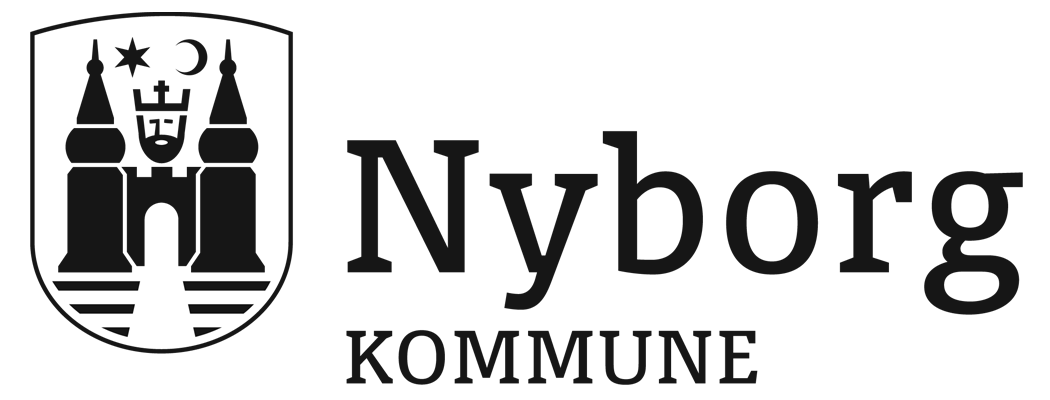 Følgebrev til høringsmaterialetSkole- og Dagtilbudsudvalget har på mødet d. 8. februar 2017 drøftet ny organisering af specialskolerne i Nyborg Kommune. Forslaget om ny organisering sendes hermed i høring.Ifølge Bekendtgørelse nr. 700 af 23/06/2014 skal forslag vedr. skolenedlæggelser sendes til udtalelse hos skolebestyrelserne ved de berørte skoler; Rævebakkeskolen og Nyborg Heldagsskole. Derudover er MED høringspart.Ligeledes ifølge Bekendtgørelse nr. 700 af 23/06/2014 skal forslaget offentliggøres på de pågældende skolers hjemmeside.Høringsfristen er fredag d. 7. april 2017 kl. 12. Indsigelser og kommentarer mm. kan sendes pr. mail til hekn@nyborg.dk.Forslaget er vedlagt sammen med uddybende notat og tidsplan.Venlig hilsenThomas Laursen				Jan HermansenFormand for 				Skole-kulturchefSkole- og Dagtilbudsudvalget		